Fiat op autosalon van Genève 2016Fiat presenteert tijdens de autosalon van Genève de volledig nieuwe Tipo-familie. De vierdeurs Tipo sedan krijgt dit jaar gezelschap van de nieuwe vijfdeurs hatchback en stationwagon. Andere primeurs zijn de nieuwe 124 Spider en 500S. Bovendien toont Fiat twee opvallende showauto’s op basis van de Panda en Fullback pick-up. Lijnden, 1 maart 2016De nieuwe Fiat Tipo is ontwikkeld volgens het principe ‘Skills, no Frills’, ofwel functioneel zonder opsmuk. De Tipo debuteert in Genève ook als vijfdeurs hatchback en stationwagon. De Fiat Tipo hatchback is 437 cm lang, 179 cm breed en 150 cm hoog. De stationwagon is 457 cm lang, 151 cm hoog en even breed als de andere varianten. De extra hoogte komt door de dakdragers. De inhoud van de bagageruimte onder de hoedenplank bedraagt 440 liter voor de hatchback en 550 liter voor de stationwagon-variant. Laatstgenoemde is voorzien van een flexibel in te delen bagageruimte.Uconnect 7” HD LIVEGeheel in Fiat-stijl zit de nieuwe Tipo vol met slimme oplossingen die het leven aan boord veraangenamen. Hieronder het optionele Uconnect 7” HD LIVE met een 7-inch kleurentouchscreen, Bluetooth, audiostreaming, tekstlezer en spraakherkenning, AUX- en USB-poorten met iPod-integratie en bedieningsknoppen op het stuur. Desgewenst is dit systeem uit te breiden met een parkeercamera en het nieuwe TomTom 3D Touch-navigatiesysteem.Gebruikers van Uconnect LIVE die de gratis bijbehorende app van de Apple App Store of van Google Play downloaden op hun smartphone, kunnen ten volle profiteren van alle functies, zoals muziek streamen met Deezer en TuneIn, nieuws van Reuters, navigatie via TomTom LIVE en de mogelijkheid in contact te blijven met vrienden via Facebook Check-in en Twitter. Gebruikers kunnen verbruik en emissies in de gaten houden met eco:Drive en de toestand van de auto met my:Car.Zeer binnenkort zijn Apple CarPlay en Android Auto ook beschikbaar via Uconnect 7” HD LIVE. Hiermee integreert de smartphone met de display en de bediening van de auto.Interieur en bagageruimteDe Fiat Tipo biedt in alle carrosserievarianten uitstekende ergonomie, een comfortabele zitpositie, een slimme interieurindeling en goed zicht rondom. De hatchback en stationwagon bieden ruim plaats aan vijf personen. Zelf mensen met een lengte van 1,85 meter vinden een comfortabele plek, zowel voorin als achterin. Ook de beenruimte is ongeëvenaard in het segment van de Tipo. De afstand tussen de rand van de voorstoel en de positie van de hiel van de voorpassagier is maar liefst 107 cm en achterin 93,4 cm – vergelijkbaar met auto’s uit hogere segmenten. De middelste positie achterin is gevormd als een echte zitplaats, met genoeg beenruimte om ook volwassen passagiers in alle comfort te vervoeren.De bagageruimte is ook een van de grootste van het segment: 440 liter voor de hatchback en 550 liter voor de stationwagon. De drempel van de stationwagon is laag en vlak, zodat grote voorwerpen met gemak naar binnen kunnen worden geschoven. De vloer kan op een lagere stand worden geplaatst voor maximale ruimte en onder een hoek van 40 graden, zodat ook de ruimte onder de vloer kan worden benut. In de bagageruimte zijn twee lampen, twee tassenhaken en vier bevestigingshaken gemonteerd. En voor het geval de bagageruimte niet voldoende is, kan de rugleuning van de achterbank in ongelijke delen (60:40) worden neergeklapt, zodat een vlakke laadvloer van 1,80 meter ontstaat.Alle versies van de Fiat Tipo zijn voorzien van talloze bergvakken in het interieur, met een totale inhoud van 12 liter. In de middenconsole voor de versnellingshendel is een mediacenter geplaatst waarop allerlei mobiele apparaten kunnen worden aangesloten.Motoren en transmissiesDe nieuwe Fiat Tipo hatchback en stationwagon zijn in de regio EMEA (Europa, Midden-Oosten en Afrika) leverbaar met motoren die voldoen aan de emissienorm Euro 6. Het gamma omvat de 1,3-liter MultiJet (95 pk) en 1,6-liter MultiJet turbodieselmotor (120 pk) – die ook als ECO-versie leverbaar is. Verder is de Tipo beschikbaar met de 1.4 16v Fire (95 pk), de 1.4 T-Jet (120 pk) en de 1.6 E-torQ (110 pk) benzinemotoren. Er is ook een 1.4 T-Jet (120 pk) benzine-/lpg-motor.Er is keuze uit drie transmissies. Een handmatig te bedienen vijfversnellingsbak is leverbaar in combinatie met de 1.3 MultiJet, de andere modellen worden geleverd met een zesversnellingsbak. Er is een automatische transmissie met koppelomvormer voor de 1,6-liter benzinemotor en een automaat met dubbele koppeling voor de 1.6 MultiJet.1.4 16v Fire en 1.6 E-torQDe basismotorisering is de 1.4 16v Fire. Deze benzinemotor levert (95 pk) bij 5.500 toeren en 125 Nm bij 4.250 toeren. De viercilinder lijnmotor is buitengewoon efficiënt over het gehele toerenbereik, wat zich vertaalt in aansprekende prestaties tegenover een bescheiden verbruik. Voor optimaal comfort is er de 1.6 E-TorQ-benzinemotor met 110 pk vermogen en 152 Nm koppel, gecombineerd met een zestrapsautomaat.1.4 T-JetDe 1.4 T-Jet levert dankzij turbotechniek uitstekende prestaties tegenover een bescheiden verbruik. Het maximumvermogen van 120 pk is beschikbaar bij 5.000 toeren en het maximumkoppel van 206 Nm bij 2.500 toeren.Deze motor is er ook als Dual Fuel-versie, die op zowel benzine als LPG loopt. Dankzij de nieuwste techniek voldoet deze motor aan de emissienorm Euro 6, biedt hij een extra grote actieradius en dezelfde prestaties als de reguliere benzinemotor, maar tegen een lager verbruik en lagere kosten dankzij de lage prijs van LPG.De LPG-installatie is geïntegreerd in het ontwerp van de 1,4-liter turbomotor. Er zijn ook specifieke materialen en componenten toegepast. Zo zijn de klepzetels en de inlaat- als uitlaatkleppen aangepast op het gebruik van LPG, zodat dezelfde duurzaamheid en prestaties als die van de benzinemotor gewaarborgd zijn. De LPG-installatie wordt in de fabriek gemonteerd en is gecertificeerd, zodat Fiat elke auto met volledige garantie levert.1.6 MultiJet II en 1.3 MultiJetAlle modellen van de Tipo zijn leverbaar met de 1,6-liter turbodieselmotor, voorzien van de tweede generatie MultiJet-techniek. De motor levert 120 pk vermogen bij 4.000 toeren en een maximumkoppel van 320 Nm bij slechts 1.500 toeren dankzij de variabele turbogeometrie. Een handgeschakelde zesversnellingsbak is standaard, een zestrapautomaat met dubbele koppeling is optioneel. Het gemiddelde verbruik is vastgesteld op 3,7 l/100 km met een bijbehorende CO2-emissie van slechts 98 g/km.De 1.3 MultiJet is de trots van de motoringenieurs van FCA. Hij biedt in combinatie met de handbediende vijfversnellingsbak aantrekkelijke prestaties en veel rijplezier tegen zeer lage gebruikskosten. Het vermogen van 95 pk is beschikbaar bij 4.000 toeren en dankzij de turbo met variabele geometrie levert de motor al bij 1.500 toeren zijn maximumkoppel van 200 Nm.Prijzen en standaarduitrustingDe nieuwe Tipo sedan is een praktische auto die keuze biedt uit een eenvoudig en helder aanbod. Fiat biedt de Tipo sedan vanaf € 19.495 als Pop aan. De standaarduitrusting omvat onder meer in hoogte en diepte verstelbaar stuurwiel, handbediende airconditioning, elektrisch bedienbare ramen vóór en centrale portiervergrendeling. Wie kiest voor de compleet uitgeruste Lounge, vanaf € 22.495, heeft standaard de beschikking over onder andere automatische airconditioning, elektrisch bedienbare ramen vóór en achter, cruise control, in hoogte verstelbare bestuurdersstoel, radiobediening op stuurwiel, Uconnect 5” navigatie (o.a. Bluetooth, DAB+ en Uconnect LIVE), lichtsensor en regensensor. De nieuwe Tipo sedan staat in maart bij de Nederlandse Fiat dealer vanaf € 19.495. De hatchback en stationwagon uitvoeringen volgen later.Fiat 124 SpiderFiat laat met de nieuwe 124 Spider een typenaam met een rijke historie herleven. Het model is een eerbetoon met bijzonder veel gelijkenis aan de originele 124 Spider die is ontworpen door Tom Tjaarda, een Amerikaan met Nederlandse roots. Hij was destijds in dienst bij het Italiaanse designhuis Pininfarina. De kenmerkende styling en sportiviteit bereiken, na bijna vijftig jaar, een nieuwe generatie liefhebbers. De nieuwe Fiat 124 Spider is ontworpen in Fiats Centro Stile in Turijn en bevat stijlelementen van het originele model van Tjaarda uit 1966. De nieuwe 124 Spider oogt tijdloos, met klassieke lijnen, uitgebalanceerde proporties en lange 'motorkap'. De lengte van de voorzijde geeft de auto een sportieve uitstraling. Details als de zeshoekige grille en het patroon van het rooster in de grille, de 'bulten' op de motorkap en de scherp gesneden, horizontale achterlichten zijn verwijzingen naar de oorspronkelijke Spider. 1.4 MultiAir met 140 pkDe Fiat 124 Spider wordt aangedreven door de beproefde 1.4 MultiAir Turbo benzinemotor, die voor het eerst wordt toegepast in een achterwielaangedreven auto. De viercilinder benzinemotor levert 140 pk bij 5.000 toeren, 240 Nm bij 2.250 toeren en is gekoppeld aan een handmatig te bedienen zesversnellingsbak. De ergonomische inrichting accentueert de prettige rijervaring en zorgt voor een intuïtieve bediening van de auto.StandaarduitrustingStandaard wordt de Fiat 124 Spider onder andere uitgerust met vier airbags, manuele airconditioning, een via een multimediaknop te bedienen 7" display (waaronder DAB-radio, Bluetooth en WiFi), vier luidsprekers, een met leder bekleed stuurwiel, cruise control, 16" lichtmetalen wielen en Keyless Go functie. De Lusso uitvoering heeft een nog rijkere uitrusting waaronder 17" lichtmetalen wielen, lederen bekleding, stitching op instrumentencluster, zilveren rollbar en automatische airconditioning.De nieuwe achterwielaangedreven roadster van Fiat staat deze zomer bij de Nederlandse Fiat dealer maar is vanaf begin maart te bestellen vanaf € 33.995124 Spider in GenèveOp de Fiat-stand in Genève staan twee 124 Spiders in Lusso-uitvoering. De ene is uitgevoerd in de kleur Ice White met een zwart lederen interieur, de andere in Passione Red met een tabaksbruin lederen interieur. Het kofferrek achterop en de spiegelkappen zijn verchroomd en de auto is verder voorzien van wielen van een klassiek design – een regelrechte verwijzing naar de klassieke Fiat 124 Spider van bijna vijftig jaar geleden. De accessoires zijn ontwikkeld door Mopar, FCA’s merk voor accessoires en originele onderdelen.Klassieke SpiderEr is ook een Fiat 124 Spider uit 1970 te zien. Die is voorzien van een 1.608 cm3-motor met twee tweetrapscarburateurs. Het vermogen bedraagt 110 pk en de topsnelheid is ongeveer 180 km/h. Dit is een originele Spider van de tweede serie, met de twee karakteristieke bulten op de motorkap – een designdetail dat ook in de nieuwe 124 Spider terugkomt, net als de honingraatgrille.Nieuwe 500SDe nieuwe 500S debuteert op de autosalon van Genève. Deze sportieve uitvoering is voorzien van sportiever vormgegeven bumpers – met geïntegreerde mistlampen voor – sideskirts en een spoiler. De greep van de deuren en de achterklep, de spiegelkappen en de wielen zijn gespoten in exclusieve Satin Graphite-lak. Verder is hij voorzien van privacy-glas achter, een verchroomd uitlaateindstuk en extra luchtopeningen. Lichtmetalen 15-inch wielen in Satin Graphite en mat diamantzwarte 16-inchwielen zijn optioneel. Het sportieve karakter van de Fiat 500S komt ook tot uitdrukking in de nieuwe carrosseriekleuren: Azzurro Italia (metallic blauw) en Verde Alpine (mat groen) – beide in combinatie met een donker interieur. In het dashboard is het Uconnect 7”HD LIVE systeem met touchscreen standaard gemonteerd. Het systeem omvat een uitgebreid gamma functies, inclusief Uconnect-diensten, Bluetooth, stemherkenning en talloze muziekopties als aanvulling op de FM/AM-radio.De bestuurder kan zijn mobiele apparaten aansluiten via de USB- of de 3,5 mm jackaansluiting. Hij kan ook muziek streamen via Bluetooth. Optioneel is UconnectTM 7”HD LIVE geschikt om met Apple CarPlay en Android Auto via het navigatiescherm in de auto gebruik te maken van functies van de smartphone, digitale radio en het geïntegreerde 3D TomTom-navigatiesysteem. Optioneel is de Fiat 500S leverbaar met het exclusieve, 440 Watt BeatsAudio-systeem, ontwikkeld door Dr. Dre in samenwerking met Beats. De nieuwe 500S wordt in juli bij de Nederlandse Fiat dealer verwacht. Prijzen zijn nog niet bekend. Kung-Fu PandaDe Fiat Panda Cross verenigt de uitstraling van terreinauto’s uit hogere segmenten met de stijl, de efficiency, het rijcomfort en de compacte afmetingen van de Fiat Panda. Behalve de Panda 4x4 Cross – die in feite een geheel nieuwe categorie SUV’s heeft geopend – toont Fiat ook de Kung-Fu Panda. Deze showauto is ontwikkeld naar aanleiding van de derde gelijknamige animatiefilm die half maart in heel Europa uitkomt.Fullback showcarDe Fiat Fullback showcar is een pick-up voor wie een auto zoekt voor zowel het werk als de vrije tijd. De Fullback is robuust, duurzaam, betrouwbaar en veelzijdig. Op de stand in Genève is de nieuwe pick-up uitgevoerd in Liquid Metal Grey, met een zwart lederen interieur, Sport Bar, treeplanken en lichtmetalen 20-inchwielen. De carterbescherming zorgt voor een typische off-roaduitstraling. Ook de Bi-xenonkoplampen en het navigatiesysteem geven de Fullback extra cachet.De 2,4-liter turbodieselmotor heeft een vermogen van 180 pk en drijft via een vijftrapsautomaat en een elektronisch achterdifferentieel alle vier de wielen aan.Fiat stand in GenèveHet thema van de Fiat-stand is tweeledig. Op het witte gedeelte zijn de auto’s te vinden die worden gekenmerkt door eenvoud, functionaliteit en gebruiksgemak. Op het zwarte deel van de stand staan modellen die verleiding en ‘Dolce Vita’ uitstralen.Ten slotte is een deel van de stand ingeruimd voor de artikelen en exclusieve accessoires die speciaal voor Fiat door Mopar zijn vervaardigd. Mopar is FCA’s leverancier van accessoires, diensten en originele onderdelen. -----------------------------------------EINDE BERICHT----------------------------------------Noot voor de redactie, niet voor publicatie:Voor meer informatie kunt u contact opnemen met:Toine DamoPublic Relations OfficerT:	+31 (0) 20 3421 864M: 	+31 (0) 6 29 584 772E: 	toine.damo@fcagroup.comW:	www.fiatpress.nl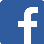 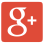 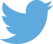 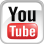 